Unidade 4. O insomnio do oso don Venancio 1. Clasifica os substantivos segundo sexan masculinos ou femininos.latapeixebaleaespantallopeiteraaugasal2. Completa as oracións co substantivo adecuado.librería   caixas   río   libro   peixes   estante   cómics Os _______ nadan polo _______ arriba. O _______ está no _______ alto da _______. Nas _______ hai moitos _______. 3. Coloca os signos de admiración onde sexa preciso. Cantas flores merco__ Que tarde é__ Non fagas iso__ Noraboa__ Ves comer__Unidade 4. O insomnio do oso don Venancio4. Ditado.____________________________________________________________________________________________________________________________________________________________________________________________5. Completa con cl e cr.__ema__ima__ubes__avoin__uír__ase__ía__oque6. Escribe a mensaxe con todas as letras. Qdams sta tard no parq.______________________________________________________Unidade 4. O insomnio do oso don Venancio 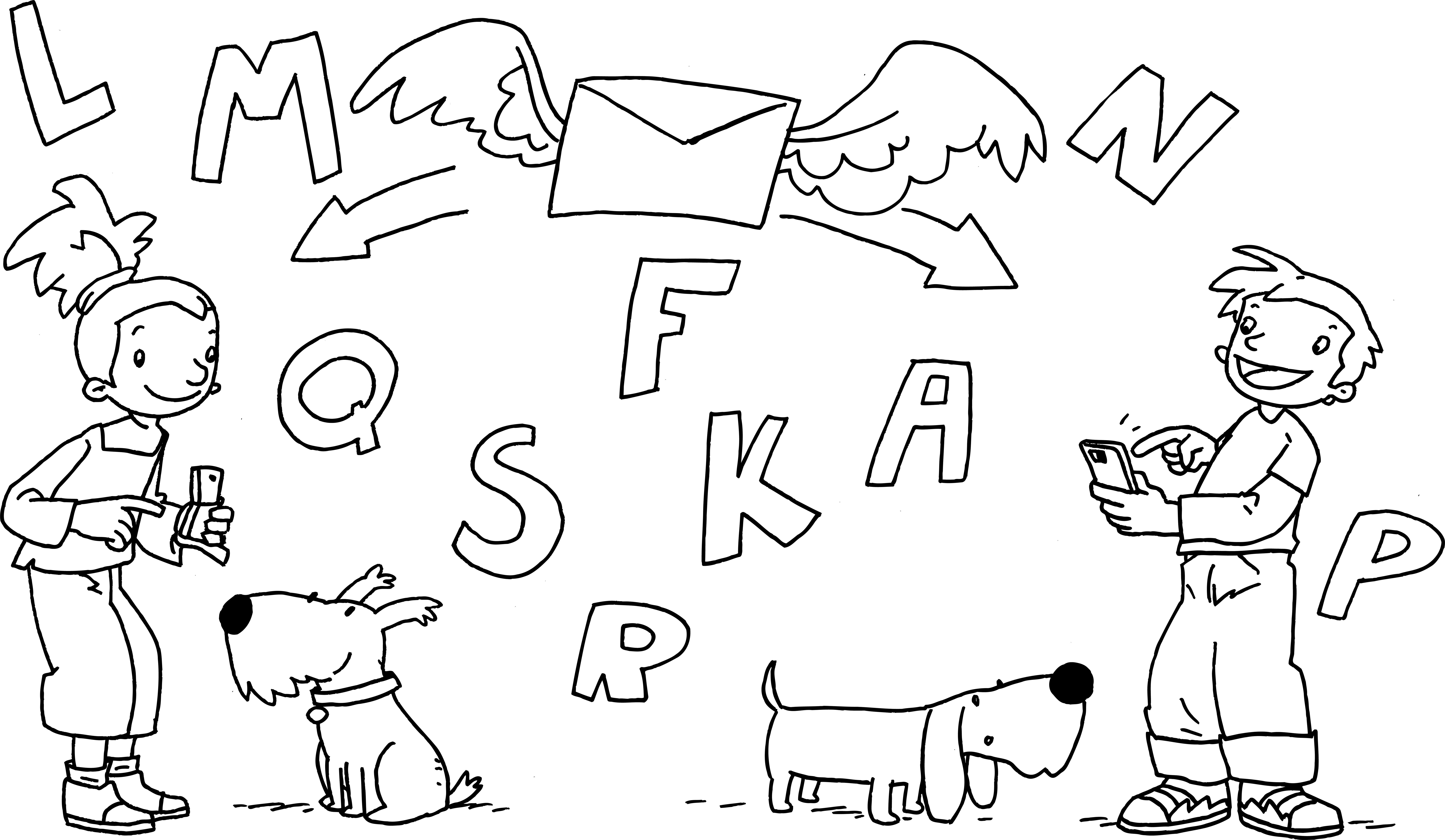 7. Completa con catro palabras de cada.8. Completa as oracións con substantivos para que teñan sentido. • As ___________ poñen ___________ no ____________.• A ____________ ten as ____________ moi secas.• Os ____________ son máis rápidos cas ____________.• O ____________ da miña ____________ é moi elegante.9. Une.Que tarde é!Ten coidado!Gústame, está precioso!Saca de aí!admiraciónenfadosorpresaénfaseUnidade 4. O insomnio do oso don Venancio 10. Ditado.____________________________________________________________________________________________________________________________________________________________________________________________11. Completa con cl e cr.__uz__avo__aro__ase__aroes__ibir__ima__ebar12. Escribe a mensaxe para enviar por SMS. A que hora quedamos esta tarde?_____________________________________Nome: _______________________________ Curso: ____ Data: _________MasculinoFeminino________________________________________________________________________________________________________________________________________________________________________________________________________________Nome: _______________________________ Curso: ____ Data: _________Nome: _______________________________ Curso: ____ Data: _________MasculinoFeminino________________________________________________________________________________________________________________________________________________________________________________________Nome: _______________________________ Curso: ____ Data: _________